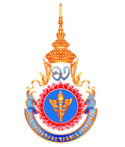 สถาบันพระบรมราชชนกแผนการสอนรายวิชา (รหัส-ชื่อวิชา)………………………………………………………………ประเภทรายวิชา    ทฤษฎี     ทดลอง     ปฏิบัติชื่อ-สกุลผู้สอน....................................................................................................................................................วิทยาลัย.......................................................................คณะ............................................................................... จำนวนชั่วโมงที่สอน...............................ชั่วโมง   ผู้เรียนหลักสูตร...........................................ชั้นปีที่.............. คณะ.............................................จำนวน.........คนภาคการศึกษา/ปีการศึกษา....................../........................หัวข้อที่สอน                         ๑. ............................................................................            จำนวน.....................ชั่วโมง                         ๒. ............................................................................            จำนวน.....................ชั่วโมง                         ๓. ............................................................................            จำนวน.....................ชั่วโมง                         ๔. ............................................................................            จำนวน.....................ชั่วโมงผลลัพธ์การเรียนรู้ และหัวข้อที่สอน                                                                                           สบช.-กส.-๐๒                                                                              ตารางแผนการสอน สำหรับผู้ขอกำหนดตำแหน่งทางวิชาการ  ผู้ช่วยศาสตราจารย์     รองศาสตราจารย์ชื่อ-สกุลผู้สอน........................................................................วิทยาลัย...................................................................คณะ................................................................รายวิชา (รหัส-ชื่อวิชา)………………………………………………………………เอกสารอ้างอิง เอกสารแนะนำ และแหล่งเรียนรู้เพิ่มเติม……………………………………………………………………………………………………………………………………………………………………………………………………………………………………………………………………………………………………………………………………………………………………………………………………………………………….……………………………………………………..บันทึกผลการสอนผลลัพธ์การเรียนรู้หัวข้อที่สอน                      วัตถุประสงค์เชิงพฤติกรรม(ระบุผลลัพธ์การเรียนรู้ที่สอดคล้อง)หัวข้อที่สอนและสาระโดยสังเขปกิจกรรมการเรียนรู้สื่อการเรียนรู้การวัดและประเมินผลการวัดและประเมินผลวัตถุประสงค์เชิงพฤติกรรม(ระบุผลลัพธ์การเรียนรู้ที่สอดคล้อง)หัวข้อที่สอนและสาระโดยสังเขปกิจกรรมการเรียนรู้สื่อการเรียนรู้วิธีการประเมิน/เกณฑ์การประเมินผลการประเมินผลลัพธ์การเรียนรู้บรรลุผลไม่บรรลุผลแนวทางการพัฒนา